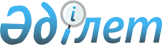 Успен аудандық мәслихатының 2016 жылғы 22 желтоқсандағы "Успен ауданының 2017 - 2019 жылдарға арналған бюджеті туралы" № 54/11 шешіміне өзгерістер енгізу туралыПавлодар облысы Успен аудандық мәслихатының 2017 жылғы 8 қарашадағы № 98/21 шешімі. Павлодар облысының Әділет департаментінде 2017 жылғы 21 қарашада № 5693 болып тіркелді
      Қазақстан Республикасының 2008 жылғы 4 желтоқсандағы Бюджет кодексінің 106-бабы 4-тармағына, Қазақстан Республикасының 2001 жылғы 23 қаңтардағы "Қазақстан Республикасындағы жергілікті мемлекеттік басқару және өзін-өзі басқару туралы" Заңының 6-бабы 1-тармағының 1) тармақшасына сәйкес, Успен аудандық мәслихаты ШЕШІМ ҚАБЫЛДАДЫ:
      1. Успен аудандық мәслихатының 2016 жылғы 22 желтоқсандағы "Успен ауданының 2017 - 2019 жылдарға арналған бюджеті туралы" № 54/11 шешіміне (Нормативтік құқықтық актілерді мемлекеттік тіркеу тізілімінде 2017 жылдың 6 қаңтарында № 5320 болып тіркелген, 2017 жылғы 14 қаңтардағы № 2 "Аймақ ажары", 2017 жылғы 14 қаңтардағы № 2 "Огни села" газеттерінде жарияланған) келесі өзгерістер енгізілсін:
      1-тармақта:
      1) тармақшада:
      "3 476 723" сандары "3 624 025" сандарымен ауыстырылсын;
      "322 955" сандары "334 647" сандарымен ауыстырылсын;
      "3 146 819" сандары "3 282 429" сандарымен ауыстырылсын;
      2) тармақшада "3 554 195" сандары "3 701 497" сандарымен ауыстырылсын;
      2-тармақта:
      "900 065" сандары "1 023 748" сандарымен ауыстырылсын;
      "187 592" сандары "199 519" сандарымен ауыстырылсын;
      6-тармақта:
      "2 610" сандары "30,4" сандарымен ауыстырылсын;
      көрсетілген шешімнің 1, 6-қосымшалары осы шешімнің 1, 2-қосымшаларына сәйкес жаңа редакцияда баяндалсын.
      2. Осы шешімнің орындалуын бақылау Успен аудандық мәслихаттың экономика және бюджет жөніндегі тұрақты комиссиясына жүктелсін.
      3. Осы шешім 2017 жылдың 1 қаңтарынан бастап қолданысқа енеді. 2017 жылға арналған аудан бюджеті
(өзгерістермен) 2017 жылға арналған жергілікті өзін-өзі басқару
органдарына берілетін трансферттердің бөлінуі
(өзгерістермен)
					© 2012. Қазақстан Республикасы Әділет министрлігінің «Қазақстан Республикасының Заңнама және құқықтық ақпарат институты» ШЖҚ РМК
				
      Сессия төрағасы, аудандық

      мәслихат хатшысы

Р. Бечелова
Успен аудандық мәслихатының
2017 жылғы 8 қарашадағы (VI
сайланған ХХІ кезекті сессиясы)
№ 98/21 шешіміне
1-қосымшаУспен аудандық мәслихатының
2016 жылғы 22 желтоқсандағы
(VІ сайланған XI кезекті
сессиясы) № 54/11 шешіміне
1-қосымша
Санаты
Санаты
Санаты
Санаты
Сомасы (мың теңге)
Сыныбы
Сыныбы
Сыныбы
Сомасы (мың теңге)
Ішкі сыныбы
Ішкі сыныбы
Сомасы (мың теңге)
Атауы
Сомасы (мың теңге)
1. Кірістер
3 624 025
1
Салықтық түсімдер
334 647
01
Табыс салығы
158 390
2
Жеке табыс салығы
158 390
03
Әлеуметтік салық
108 000
1
Әлеуметтік салық
108 000
04
Меншікке салынатын салықтар
52 233
1
Мүлікке салынатын салықтар
19 000
3
Жер салығы
1 000
4
Көлік құралдарына салынатын салық
24 208
5
Бірыңғай жер салығы
8 025
05
Тауарларға, жұмыстарға және қызметтерге салынатын ішкі салықтар
14 024
2
Акциздер
1 200
3
Табиғи және басқа да ресурстарды пайдаланғаны үшін түсетін түсімдер
6 484
4
Кәсіпкерлік және кәсіби қызметті жүргізгені үшін алынатын алымдар
6 340
08
Заңдық маңызы бар әрекеттерді жасағаны және (немесе) оған уәкілеттігі бар мемлекеттік органдар немесе лауазымды адамдар құжаттар бергені үшін алынатын міндетті төлемдер
2 000
1
Мемлекеттік баж
2 000
2
Салықтық емес түсімдер
2 710
01
Мемлекеттік меншіктен түсетін кірістер
1 401
5
Мемлекет меншігіндегі мүлікті жалға беруден түсетін кірістер
1 388
7
Мемлекеттік бюджеттен берілген кредиттер бойынша сыйақылар
13
06
Басқа да салықтық емес түсімдер
1 309
1
Басқа да салықтық емес түсімдер
1 309
3
Негізгі капиталды сатудан түсетін түсімдер
4 239
01
Мемлекеттік мекемелерге бекітілген мемлекеттік мүлікті сату
3 989
1
Мемлекеттік мекемелерге бекітілген мемлекеттік мүлікті сату
3 989
03
Жерді және материалдық емес активтерді сату
250
1
Жерді сату
50
2
Материалдық емес активтерді сату
200
4
Трансферттердің түсімдері
3 282 429
02
Мемлекеттік басқарудың жоғары тұрған органдарынан түсетін трансферттер
3 282 429
2
Облыстық бюджеттен түсетін трансферттер
3 282 429
Функционалдық топ
Функционалдық топ
Функционалдық топ
Функционалдық топ
Функционалдық топ
Сомасы (мың теңге)
Кіші функционалдық топ
Кіші функционалдық топ
Кіші функционалдық топ
Кіші функционалдық топ
Сомасы (мың теңге)
Бюджеттік бағдарламалардың әкімшісі
Бюджеттік бағдарламалардың әкімшісі
Бюджеттік бағдарламалардың әкімшісі
Сомасы (мың теңге)
Бағдарлама
Бағдарлама
Сомасы (мың теңге)
Атауы
Сомасы (мың теңге)
2. Шығыстар
3 701 497
01
Жалпы сипаттағы мемлекеттiк қызметтер
359 924
1
Мемлекеттiк басқарудың жалпы функцияларын орындайтын өкiлдi, атқарушы және басқа органдар
294 906
112
Аудан (облыстық маңызы бар қала) мәслихатының аппараты
16 018
001
Аудан (облыстық маңызы бар қала) мәслихатының қызметін қамтамасыз ету жөніндегі қызметтер
15 812
003
Мемлекеттік органның күрделі шығыстары
206
122
Аудан (облыстық маңызы бар қала) әкімінің аппараты
90 712
001
Аудан (облыстық маңызы бар қала) әкімінің қызметін қамтамасыз ету жөніндегі қызметтер
76 782
003
Мемлекеттік органның күрделі шығыстары
13 930
123
Қаладағы аудан, аудандық маңызы бар қала, кент, ауыл, ауылдық округ әкімінің аппараты
188 176
001
Қаладағы аудан, аудандық маңызы бар қала, кент, ауыл, ауылдық округ әкімінің қызметін қамтамасыз ету жөніндегі қызметтер
162 030
022
Мемлекеттік органның күрделі шығыстары
2 488
032
Ведомстволық бағыныстағы мемлекеттік мекемелерінің және ұйымдарының күрделі шығыстары
23 658
2
Қаржылық қызмет
15 066
452
Ауданның (облыстық маңызы бар қаланың) қаржы бөлімі
15 066
001
Ауданның (облыстық маңызы бар қаланың) бюджетін орындау және коммуналдық меншігін басқару саласындағы мемлекеттік саясатты іске асыру жөніндегі қызметтер
14 387
010
Жекешелендіру, коммуналдық меншікті басқару, жекешелендіруден кейінгі қызмет және осыған байланысты дауларды реттеу
350
018
Мемлекеттік органның күрделі шығыстары
329
5
Жоспарлау және статистикалық қызмет
17 757
453
Ауданның (облыстық маңызы бар қаланың) экономика және бюджеттік жоспарлау бөлімі
17 757
001
Экономикалық саясатты, мемлекеттік жоспарлау жүйесін қалыптастыру және дамыту саласындағы мемлекеттік саясатты іске асыру жөніндегі қызметтер
17 701
004
Мемлекеттік органның күрделі шығыстары
56
9
Жалпы сипаттағы өзге де мемлекеттiк қызметтер
32 195
454
Ауданның (облыстық маңызы бар қаланың) кәсіпкерлік және ауыл шаруашылығы бөлімі
17 879
001
Жергілікті деңгейде кәсіпкерлікті және ауыл шаруашылығын дамыту саласындағы мемлекеттік саясатты іске асыру жөніндегі қызметтер
17 823
007
Мемлекеттік органның күрделі шығыстары
56
458
Ауданның (облыстық маңызы бар қаланың) тұрғын үй-коммуналдық шаруашылығы, жолаушылар көлігі және автомобиль жолдары бөлімі
14 316
001
Жергілікті деңгейде тұрғын үй-коммуналдық шаруашылығы, жолаушылар көлігі және автомобиль жолдары саласындағы мемлекеттік саясатты іске асыру жөніндегі қызметтер
13 925
013
Мемлекеттік органның күрделі шығыстары
391
02
Қорғаныс
8 982
1
Әскери мұқтаждар
5 915
122
Аудан (облыстық маңызы бар қала) әкімінің аппараты
5 915
005
Жалпыға бірдей әскери міндетті атқару шеңберіндегі іс-шаралар
5 915
2
Төтенше жағдайлар жөнiндегi жұмыстарды ұйымдастыру
3 067
122
Аудан (облыстық маңызы бар қала) әкімінің аппараты
3 067
006
Аудан (облыстық маңызы бар қала) ауқымындағы төтенше жағдайлардың алдын алу және оларды жою
2 282
007
Аудандық (қалалық) ауқымдағы дала өрттерінің, сондай-ақ мемлекеттік өртке қарсы қызмет органдары құрылмаған елдi мекендерде өрттердің алдын алу және оларды сөндіру жөніндегі іс-шаралар
785
04
Бiлiм беру
1 546 463
1
Мектепке дейiнгi тәрбие және оқыту
185 307
123
Қаладағы аудан, аудандық маңызы бар қала, кент, ауыл, ауылдық округ әкімінің аппараты
89 538
004
Мектепке дейінгі тәрбие ұйымдарының қызметін қамтамасыз ету
89 538
464
Ауданның (облыстық маңызы бар қаланың) білім бөлімі
95 769
040
Мектепке дейінгі білім беру ұйымдарында мемлекеттік білім беру тапсырысын іске асыру
95 769
2
Бастауыш, негізгі орта және жалпы орта білім беру
1 180 145
123
Қаладағы аудан, аудандық маңызы бар қала, кент, ауыл, ауылдық округ әкімінің аппараты
7 883
005
Ауылдық жерлерде балаларды мектепке дейін тегін алып баруды және кері алып келуді ұйымдастыру
7 883
464
Ауданның (облыстық маңызы бар қаланың) білім бөлімі
1 128 841
003
Жалпы білім беру
1 097 690
006
Балаларға қосымша білім беру
31 151
465
Ауданның (облыстық маңызы бар қаланың) дене шынықтыру және спорт бөлімі
42 348
017
Балалар мен жасөспірімдерге спорт бойынша қосымша білім беру
42 348
472
Ауданның (облыстық маңызы бар қаланың) құрылыс, сәулет және қала құрылысы бөлімі
1 073
022
Бастауыш, негізгі орта және жалпы орта білім беру объектілерін салу және реконструкциялау
1 073
9
Бiлiм беру саласындағы өзге де қызметтер
181 011
464
Ауданның (облыстық маңызы бар қаланың) білім бөлімі
181 011
001
Жергілікті деңгейде білім беру саласындағы мемлекеттік саясатты іске асыру жөніндегі қызметтер
14 044
005
Ауданның (облыстық маңызы бар қаланың) мемлекеттік білім беру мекемелері үшін оқулықтар мен оқу-әдiстемелiк кешендерді сатып алу және жеткізу
20 324
007
Аудандық (қалалық) ауқымдағы мектеп олимпиадаларын және мектептен тыс іс-шараларды өткiзу
68
012
Мемлекеттік органның күрделі шығыстары
56
015
Жетім баланы (жетім балаларды) және ата-аналарының қамқорынсыз қалған баланы (балаларды) күтіп-ұстауға қамқоршыларға (қорғаншыларға) ай сайынғы ақшалай қаражат төлемі
4 757
067
Ведомстволық бағыныстағы мемлекеттік мекемелерінің және ұйымдарының күрделі шығыстары
141 762
06
Әлеуметтiк көмек және әлеуметтiк қамсыздандыру
185 112
1
Әлеуметтiк қамсыздандыру
5 933
451
Ауданның (облыстық маңызы бар қаланың) жұмыспен қамту және әлеуметтік бағдарламалар бөлімі
3 621
005
Мемлекеттік атаулы әлеуметтік көмек
78
016
18 жасқа дейінгі балаларға мемлекеттік жәрдемақылар
708
025
"Өрлеу" жобасы бойынша келісілген қаржылай көмекті енгізу
2 835
464
Ауданның (облыстық маңызы бар қаланың) білім бөлімі
2 312
030
Патронат тәрбиешілерге берілген баланы (балаларды) асырап бағу
2 312
2
Әлеуметтiк көмек
157 202
123
Қаладағы аудан, аудандық маңызы бар қала, кент, ауыл, ауылдық округ әкімінің аппараты
32 435
003
Мұқтаж азаматтарға үйінде әлеуметтік көмек көрсету
32 435
451
Ауданның (облыстық маңызы бар қаланың) жұмыспен қамту және әлеуметтік бағдарламалар бөлімі
124 767
002
Еңбекпен қамту бағдарламасы
49 668
004
Ауылдық жерлерде тұратын денсаулық сақтау, білім беру, әлеуметтік қамтамасыз ету, мәдениет, спорт және ветеринар мамандарына отын сатып алуға Қазақстан Республикасының заңнамасына сәйкес әлеуметтік көмек көрсету
6 262
007
Жергілікті өкілетті органдардың шешімі бойынша мұқтаж азаматтардың жекелеген топтарына әлеуметтік көмек
40 041
010
Үйден тәрбиеленіп оқытылатын мүгедек балаларды материалдық қамтамасыз ету
333
017
Мүгедектерді оңалтудың жеке бағдарламасына сәйкес мұқтаж мүгедектерді міндетті гигиеналық құралдармен және ымдау тілі мамандарының қызмет көрсетуін, жеке көмекшілермен қамтамасыз ету
13 398
023
Жұмыспен қамту орталықтарының қызметін қамтамасыз ету
15 065
9
Әлеуметтiк көмек және әлеуметтiк қамтамасыз ету салаларындағы өзге де қызметтер
21 977
451
Ауданның (облыстық маңызы бар қаланың) жұмыс-пен қамту және әлеуметтік бағдарламалар бөлімі
21 977
001
Жергілікті деңгейде халық үшін әлеуметтік бағдарламаларды жұмыспен қамтуды қамтамасыз етуді іске асыру саласындағы мемлекеттік саясатты іске асыру жөніндегі қызметтер
20 307
011
Жәрдемақыларды және басқа да әлеуметтік төлемдерді есептеу, төлеу мен жеткізу бойынша қызметтерге ақы төлеу
450
021
Мемлекеттік органның күрделі шығыстары
56
054
Үкіметтік емес ұйымдарда мемлекеттік әлеуметтік тапсырысты орналастыру
1 164
07
Тұрғын үй-коммуналдық шаруашылық
1 048 123
1
Тұрғын үй шаруашылығы
41 882
458
Ауданның (облыстық маңызы бар қаланың) тұрғын үй-коммуналдық шаруашылығы, жолаушылар көлігі және автомобиль жолдары бөлімі
9 258
004
Азаматтардың жекелеген санаттарын тұрғын үймен қамтамасыз ету
9 258
472
Ауданның (облыстық маңызы бар қаланың) құрылыс, сәулет және қала құрылысы бөлімі
32 624
098
Коммуналдық тұрғын үй қорының тұрғын үйлерін сатып алу
32 624
2
Коммуналдық шаруашылық
980 613
123
Қаладағы аудан, аудандық маңызы бар қала, кент, ауыл, ауылдық округ әкімінің аппараты
692
014
Елді мекендерді сумен жабдықтауды ұйымдастыру
692
458
Ауданның (облыстық маңызы бар қаланың) тұрғын үй-коммуналдық шаруашылығы, жолаушылар көлігі және автомобиль жолдары бөлімі
40 205
012
Сумен жабдықтау және су бөлу жүйесінің қызмет етуі
9 255
028
Коммуналдық шаруашылығын дамыту
30 950
472
Ауданның (облыстық маңызы бар қаланың) құрылыс, сәулет және қала құрылысы бөлімі
939 716
058
Елді мекендердегі сумен жабдықтау және су бұру жүйелерін дамыту
939 716
3
Елді-мекендерді көркейту
25 628
123
Қаладағы аудан, аудандық маңызы бар қала, кент, ауыл, ауылдық округ әкімінің аппараты
21 930
011
Елді мекендерді абаттандыру мен көгалдандыру
21 930
458
Ауданның (облыстық маңызы бар қаланың) тұрғын үй-коммуналдық шаруашылығы, жолаушылар көлігі және автомобиль жолдары бөлімі
3 698
015
Елдi мекендердегі көшелердi жарықтандыру
3 698
08
Мәдениет, спорт, туризм және ақпараттық кеңістiк
239 610
1
Мәдениет саласындағы қызмет
132 520
123
Қаладағы аудан, аудандық маңызы бар қала, кент, ауыл, ауылдық округ әкімінің аппараты
 95 084 
006
Жергілікті деңгейде мәдени-демалыс жұмыстарын қолдау
95 084
455
Ауданның (облыстық маңызы бар қаланың) мәдениет және тілдерді дамыту бөлімі
37 436
003
Мәдени-демалыс жұмысын қолдау
30 238
009
Тарихи-мәдени мұра ескерткіштерін сақтауды және оларға қол жетімділікті қамтамасыз ету
7 198
2
Спорт
10 120
465
Ауданның (облыстық маңызы бар қаланың) дене шынықтыру және спорт бөлімі
10 120
001
Жергілікті деңгейде дене шынықтыру және спорт саласындағы мемлекеттік саясатты іске асыру жөніндегі қызметтер
2 711
004
Мемлекеттік органның күрделі шығыстары
331
006
Аудандық (облыстық маңызы бар қалалық) деңгейде спорттық жарыстар өткiзу
3 555
007
Әртүрлi спорт түрлерi бойынша аудан (облыстық маңызы бар қала) құрама командаларының мүшелерiн дайындау және олардың облыстық спорт жарыстарына қатысуы
736
032
Ведомстволық бағыныстағы мемлекеттік мекемелерінің және ұйымдарының күрделі шығыстары
2 787
3
Ақпараттық кеңiстiк
56 661
455
Ауданның (облыстық маңызы бар қаланың) мәдениет және тілдерді дамыту бөлімі
44 853
006
Аудандық (қалалық) кiтапханалардың жұмыс iстеуi
43 023
007
Мемлекеттік тілді және Қазақстан халқының басқа да тілдерін дамыту
1 830
456
Ауданның (облыстық маңызы бар қаланың) ішкі саясат бөлімі
11 808
002
Мемлекеттік ақпараттық саясат жүргізу жөніндегі қызметтер
11 808
9
Мәдениет, спорт, туризм және ақпараттық кеңiстiктi ұйымдастыру жөнiндегi өзге де қызметтер
40 309
455
Ауданның (облыстық маңызы бар қаланың) мәдениет және тілдерді дамыту бөлімі
19 854
001
Жергілікті деңгейде тілдерді және мәдениетті дамыту саласындағы мемлекеттік саясатты іске асыру жөніндегі қызметтер
12 302
010
Мемлекеттік органның күрделі шығыстары
250
032
Ведомстволық бағыныстағы мемлекеттік мекемелерінің және ұйымдарының күрделі шығыстары
7 302
456
Ауданның (облыстық маңызы бар қаланың) ішкі саясат бөлімі
20 455
001
Жергілікті деңгейде ақпарат, мемлекеттілікті нығайту және азаматтардың әлеуметтік сенімділігін қалыптастыру саласында мемлекеттік саясатты іске асыру жөніндегі қызметтер
10 529
003
Жастар саясаты саласында іс-шараларды іске асыру
9 814
006
Мемлекеттік органның күрделі шығыстары
56
032
Ведомстволық бағыныстағы мемлекеттік мекемелерінің және ұйымдарының күрделі шығыстары
56
10
Ауыл, су, орман, балық шаруашылығы, ерекше қорғалатын табиғи аумақтар, қоршаған ортаны және жануарлар дүниесін қорғау, жер қатынастары
138 988,6
1
Ауыл шаруашылығы
115 563
472
Ауданның (облыстық маңызы бар қаланың) құрылыс, сәулет және қала құрылысы бөлімі
59 634
010
Ауыл шаруашылығы объектілерін дамыту
59 634
473
Ауданның (облыстық маңызы бар қаланың) ветеринария бөлімі
55 929
001
Жергілікті деңгейде ветеринария саласындағы мемлекеттік саясатты іске асыру жөніндегі қызметтер
12 923
003
Мемлекеттік органның күрделі шығыстары
2 268
005
Мал көмінділерінің (биотермиялық шұңқырлардың) жұмыс істеуін қамтамасыз ету
1 104
007
Қаңғыбас иттер мен мысықтарды аулауды және жоюды ұйымдастыру
1 323
011
Эпизоотияға қарсы іс-шаралар жүргізу
35 940
047
Жануарлардың саулығы мен адамның денсаулығына қауіп төндіретін, алып қоймай залалсыздандырылған (зарарсыздандырылған) және қайта өңделген жануарлардың, жануарлардан алынатын өнімдер мен шикізаттың құнын иелеріне өтеу
2 371
6
Жер қатынастары
15 017,6
463
Ауданның (облыстық маңызы бар қаланың) жер қатынастары бөлімі
15 017,6
001
Аудан (облыстық маңызы бар қала) аумағында жер қатынастарын реттеу саласындағы мемлекеттік саясатты іске асыру жөніндегі қызметтер
14 109
007
Мемлекеттік органның күрделі шығыстары
56
115
Жергілікті атқарушы органы резервінің қаражаты есебінен соттардың шешімдері бойынша жергілікті атқарушы органдардың міндеттемелерін орындау
852,6
9
Ауыл, су, орман, балық шаруашылығы және қоршаған ортаны қорғау мен жер қатынастары саласындағы өзге де қызметтер
8 408
453
Ауданның (облыстық маңызы бар қаланың) экономика және бюджеттік жоспарлау бөлімі
8 408
099
Мамандардың әлеуметтік көмек көрсетуі жөніндегі шараларды іске асыру
8 408
11
Өнеркәсіп, сәулет, қала құрылысы және құрылыс қызметі
16 240
2
Сәулет, қала құрылысы және құрылыс қызметі
16 240
472
Ауданның (облыстық маңызы бар қаланың) құрылыс, сәулет және қала құрылысы бөлімі
16 240
001
Жергілікті деңгейде құрылыс, сәулет және қала құрылысы саласындағы мемлекеттік саясатты іске асыру жөніндегі қызметтер
15 813
015
Мемлекеттік органның күрделі шығыстары
427
12
Көлiк және коммуникация
49 046
1
Автомобиль көлiгi
47 360
123
Қаладағы аудан, аудандық маңызы бар қала, кент, ауыл, ауылдық округ әкімінің аппараты
38 360
013
Аудандық маңызы бар қалаларда, кенттерде, ауылдарда, ауылдық округтерде автомобиль жолдарының жұмыс істеуін қамтамасыз ету
8 062
045
Елді-мекендер көшелеріндегі автомобиль жолдарын күрделі және орташа жөндеу
30 298
458
Ауданның (облыстық маңызы бар қаланың) тұрғын үй-коммуналдық шаруашылығы, жолаушылар көлігі және автомобиль жолдары бөлімі
9 000
023
Автомобиль жолдарының жұмыс істеуін қамтамасыз ету
9 000
9
Көлiк және коммуникациялар саласындағы өзге де қызметтер
1 686
458
Ауданның (облыстық маңызы бар қаланың) тұрғын үй-коммуналдық шаруашылығы, жолаушылар көлігі және автомобиль жолдары бөлімі
1 686
037
Әлеуметтік маңызы бар қалалық (ауылдық), қала маңындағы және ауданішілік қатынастар бойынша жолаушылар тасымалдарын субсидиялау
1 686
13
Басқалар
700,4
3
Кәсiпкерлiк қызметтi қолдау және бәсекелестікті қорғау
670
454
Ауданның (облыстық маңызы бар қаланың) кәсіпкерлік және ауыл шаруашылығы бөлімі
670
006
Кәсіпкерлік қызметті қолдау
670
9
Басқалар
30,4
452
Ауданның (облыстық маңызы бар қаланың) қаржы бөлімі
30,4
012
Ауданның (облыстық маңызы бар қаланың) жергілікті атқарушы органының резерві
30,4
14
Борышқа қызмет көрсету
13
1
Борышқа қызмет көрсету
13
452
Ауданның (облыстық маңызы бар қаланың) қаржы бөлімі
13
013
Жергілікті атқарушы органдардың облыстық бюджет-тен қарыздар бойынша сыйақылар мен өзге де төлемдерді төлеу бойынша борышына қызмет көрсету
13
15
Трансферттер
108 295
1
Трансферттер
108 295
452
Ауданның (облыстық маңызы бар қаланың) қаржы бөлімі
108 295
006
Нысаналы пайдаланылмаған (толық пайдаланылмаған) трансферттерді қайтару
40 699
051
Жергілікті өзін-өзі басқару органдарына берілетін трансферттер
61 936
054
Қазақстан Республикасының Ұлттық қорынан берілетін нысаналы трансферт есебінен республикалық бюджеттен бөлінген пайдаланылмаған (түгел пайдаланылмаған) нысаналы трансферттердің сомасын қайтару
5 660
3. Таза бюджеттік кредиттеу
25 990
10
Ауыл, су, орман, балық шаруашылығы, ерекше қорғалатын табиғи аумақтар, қоршаған ортаны және жануарлар дүниесін қорғау, жер қатынастары
37 438
9
Ауыл, су, орман, балық шаруашылығы, қоршаған ортаны қорғау және жер қатынастары саласындағы басқа да қызметтер
37 438
453
Ауданның (облыстық маңызы бар қаланың) экономика және бюджеттік жоспарлау бөлімі
37 438
006
Мамандарды әлеуметтік қолдау шараларын іске асыру үшін бюджеттік кредиттер
37 438
5
Бюджеттік кредиттерді өтеу
11 448
01
Бюджеттік кредиттерді өтеу
11 448
1
Мемлекеттік бюджеттен берілген бюджеттік кредиттерді өтеу
11 448
4. Қаржы активтерімен операциялық сальдо
0
5. Бюджет тапшылығы
-103 462
6. Бюджет тапшылығын қаржыландыру
103 462Успен аудандық мәслихатының
2017 жылғы 8 қарашадағы (VI
сайланған ХХІ кезекті сессиясы)
№ 98/21 шешіміне
2-қосымшаУспен аудандық мәслихатының
2016 жылғы 22 желтоқсандағы
(VІ сайланған XI кезекті
сессиясы) № 54/11 шешіміне
6-қосымша
Р/с №
Ауыл және ауылдық округтердің атауы
Сомасы (мың теңге)
1
Успен ауылдық округі әкімінің аппараты
25 104
2
Равнополь ауылдық округі әкімінің аппараты
6 322
3
Қозыкеткен ауылдық округі әкімінің аппараты
5 400
4
Ковалев ауылдық округі әкімінің аппараты
4 902
5
Лозов ауылдық округі әкімінің аппараты
1 721
6
Богатырь ауылы әкімінің аппараты
942
7
Қаратай ауылы әкімінің аппараты
1 150
8
Қоңырөзек ауылдық округі әкімінің аппараты
3 556
9
Новопокров ауылдық округі әкімінің аппараты
5 699
10
Надаров ауылдық округі әкімінің аппараты
2 029
11
Таволжан ауылы әкімінің аппараты
1 626
12
Белоусов ауылдық округі әкімінің аппараты
3 485
Барлығы
61 936